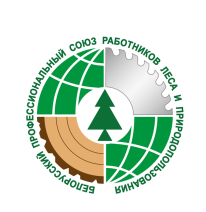 ПЕРВИЧНАЯ ПРОФСОЮЗНАЯ ОРГАНИЗАЦИЯ РУП «Витебское агентство по государственной регистрации и земельному кадастру» БЕЛОРУССКОГО ПРОФСОЮЗА РАБОТНИКОВ ЛЕСА И ПРИРОДОПОЛЬЗОВАНИЯ210026, г. Витебск, ул. Политехническая, 5/18Ф.И.О.ДолжностьТелефонГалеева Олеся ВалерьевнаПредседатель60-91-24Боган Наталья АлександровнаКазначей  60-91-39Матвеев Артем Юрьевич Председатель цехкома Полоцкого филиала+375 33 39 87 27Саманова Татьяна ВладимировнаПредседатель цехкома Оршанского филиала8  (0212) 51-03-05Мисник Валентина НиколаевнаПредседатель цехкома Лепельского филиала8 (0213) 26-93-86Плавинская Ирина АнатольевнаПредседатель цехкома Глубокского филиала8 (0215) 62-1958